Name ________________________________Date_________________________________Building Tips for Snap Circuits:The plastic base grid, labeled 1 - 10 and A - G, is used to help space the different parts. It functions like a printed circuit board.Each part has a different function and label. For example, the green slide switch is marked on the diagram.                                                                    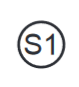 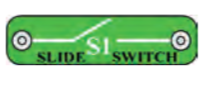 The blue snap wires connect different parts. They come in different lengths. 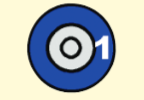 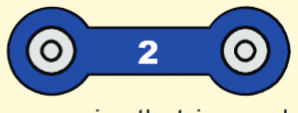 Next to each part in the circuit drawings is a small placement level number in black. This tells you which level the component is placed. Put all the 1’s down first, then the 2’s, then the 3’s. Some parts have a positive (+) and negative (-) side or terminal. When building circuits, take special note of the direction of the +/- sides of the part in the diagram.   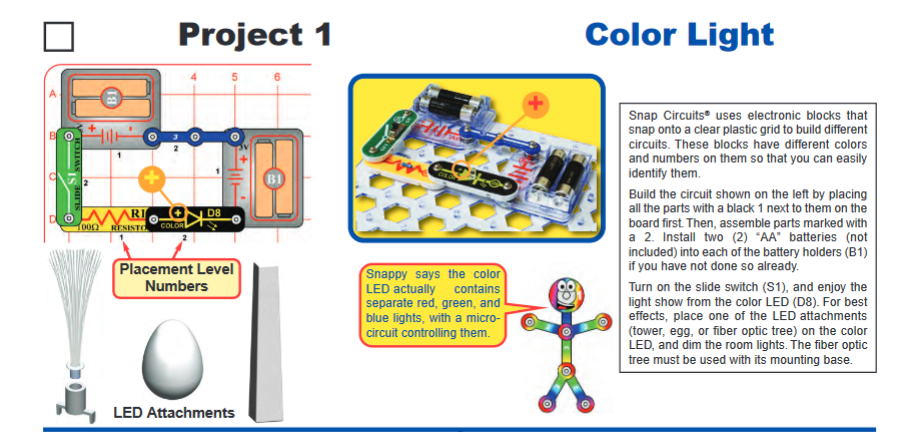 Build Project 1: Color Light (page 30)Attach the different LED attachments on the color LED (D8). Describe what happens with the tower, egg and fiber optic tree.  ____________________________________________________ Are the egg and tower attachments transparent, opaque ortranslucent? _________________________________________Explain why. __________________________________________Turn the LED component around. Does the LED work? ________Explain why or why not.  ____________________________________________________See page 10 in the Snap Circuit Activity Guide.  Using the same circuit as in Project 1, switch the color LED (D8) with the white LED (D6) following the directions in Project 2. Note any changes. Then replace the white LED (D6) with the red LED (D1) following the direction in Project 3. You may need to turn the room lights off. What differences did you observe between the color (D8), white (D6) and red (D1) LED’s?  __________________________________________________________________________________________________________ Build Project 5: Voice Light Show (page 32)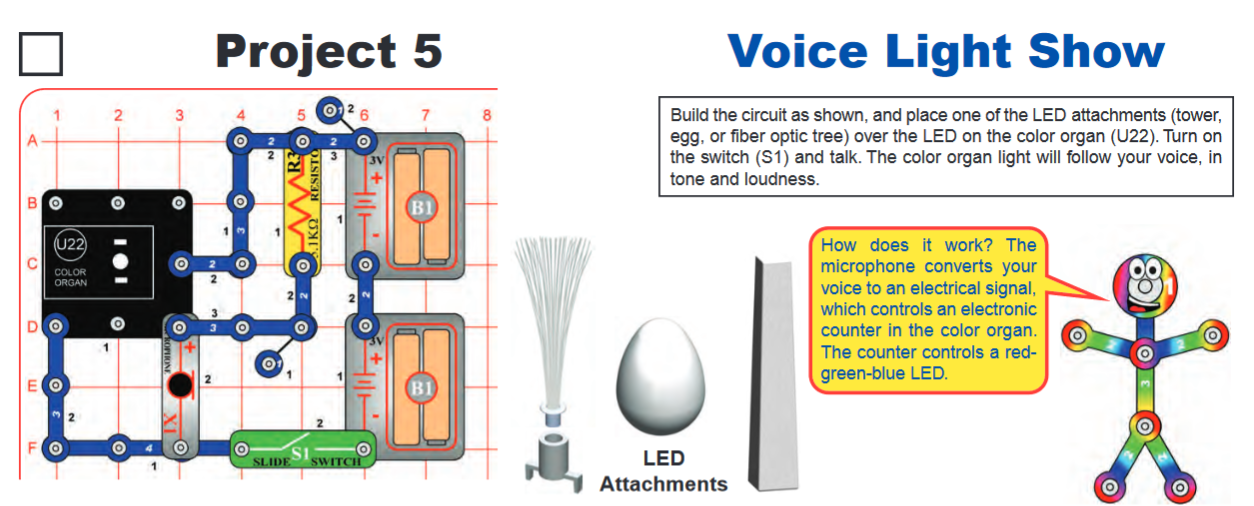 Place one of the LED attachments (tower, egg, fiber optic tree) over the LED on the color organ (U22). Turn on the switch (S1) and speak into the microphone (X1). Experiment with different sounds and voices.What happens to the color of the light as you change your pitch and volume?__________________________________________Explain why this happens. ______________________________________________________________________________________See page 14, 16 and 32 in the Snap Circuit Activity Guide.  Using a phone, play music into the microphone (X1). How is this different from speaking into it? __________________________________________________________________________________________Try a second song. Are the light patterns the same as the first song? __________________________________   Why? _____________________________________________________________________________________Build Project 16: Color Optics (page 38)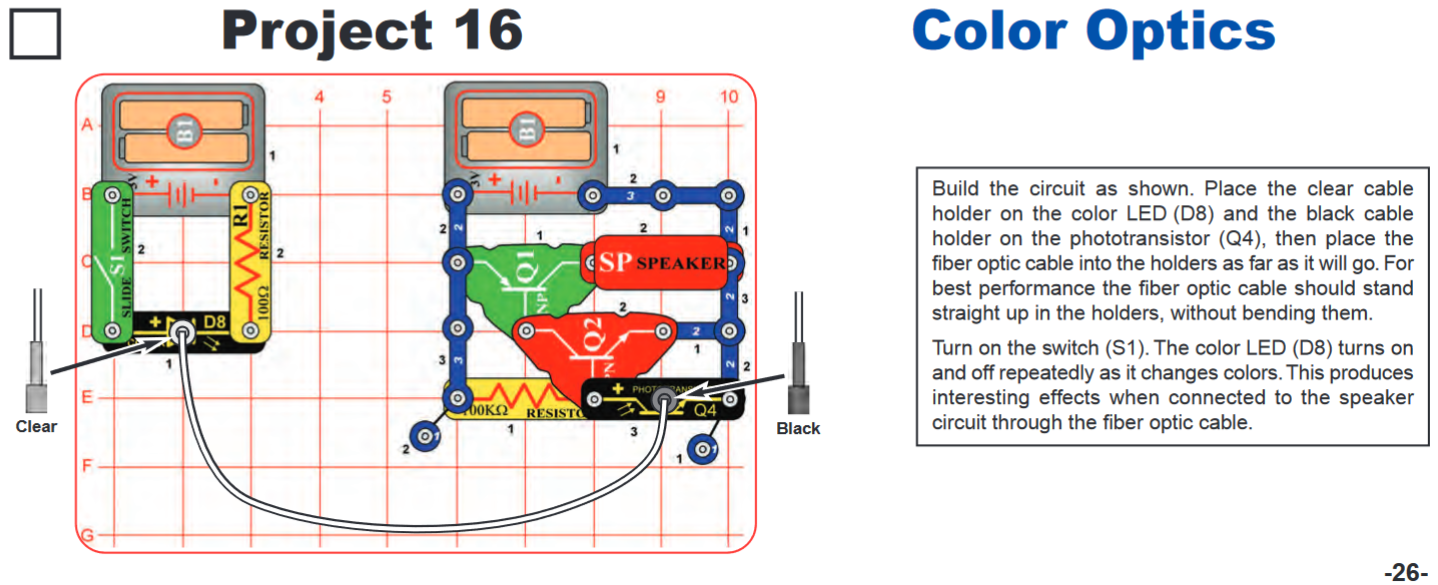 Build the circuits. Do not connect the clear cable. What happens when you turn on theswitch?  _______________________________________What happens to the right side of the circuit? _______________________________________Connect the clear cable as shown in the diagram and turn on the slide switch (S1).  Make sure the cable holders do not bend. What happens?  ______________________________________________________________________________________________________________________________________________________________________________Is there an ELECTRICAL connection between the right side and left side of this circuit?  ________________What happens to the sound when the LED’s blinking (D8) changes speed? _____________________________Explain how the sound is produced. _________________________________________________________ _______________________________________________________________________________________Build Project 105: Funky Light & Sound (page 65) Describe what happens to both light components when the switch is turned on. 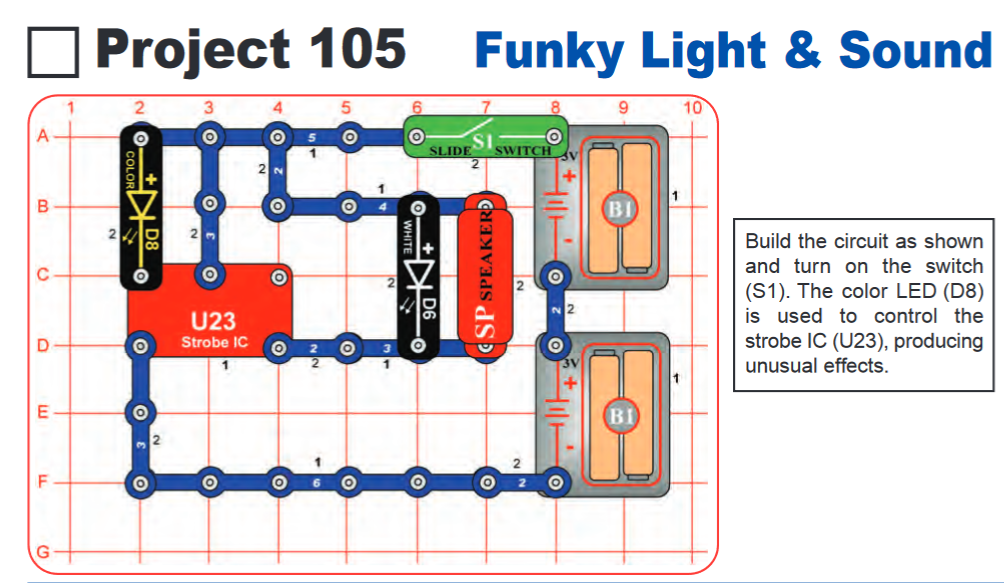 _________________________________________________________________________________________________________Switch the D8 and D6 components in the circuit.  What happens? _________________________________________________________________________________________________________Is the light controlling the sound or the sound controlling the light?  ______________________________________________________________________________________U23 is a Strobe Integrated Circuit. It contains resistors, capacitors and transistors that are needed to make a strobe light or sound circuit.Using the same circuit as in Project 105, switch the color LED (D8) with a resistor (R3 or R5) following the directions in Project 106. Note any changes. Using the same circuit as in Project 106, replace the speaker (SP2) with the motor and fan (M1) following the directions in Project 107. Note any changes. Build Activity 108: Adjustable Light & Sound (page 65)Start with the lever on the adjustable resister (RV) in the middle. Turn on the switch (S1). Describe what happens when you move the lever on the adjustable resistor (RV) to the left and to the right.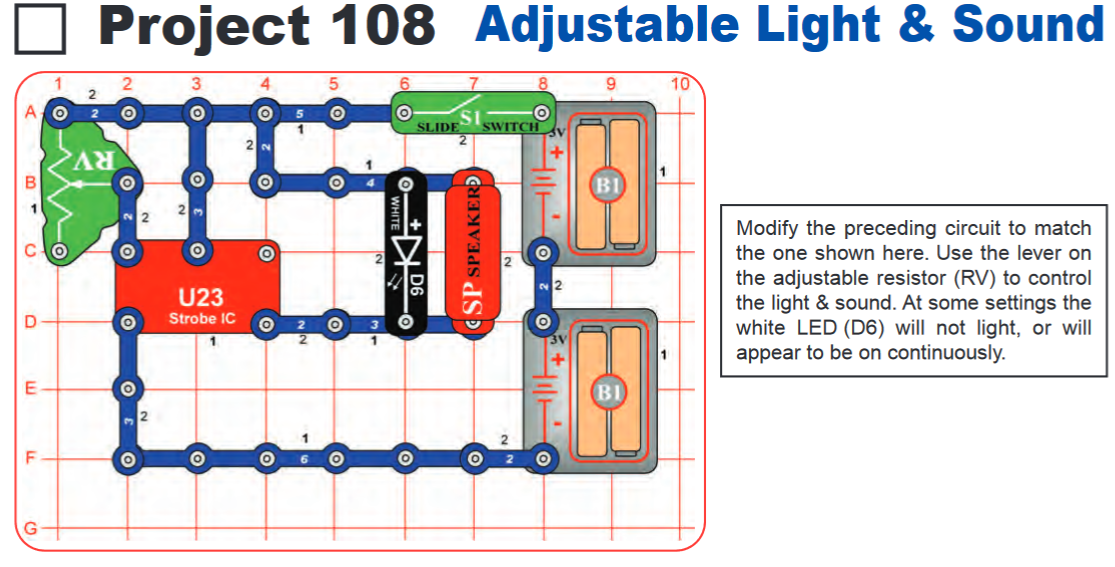 ________________________________________________________________________________Why does this happen?________________________________________________________________________________________________________________________Using the same circuit as in Project 108, replace the speaker (SP2) with the motor and fan (M1) following the directions in Project 109. Note any changes. EXTENSION-Build Activity 190: Voice Recorder & Changer (page 96)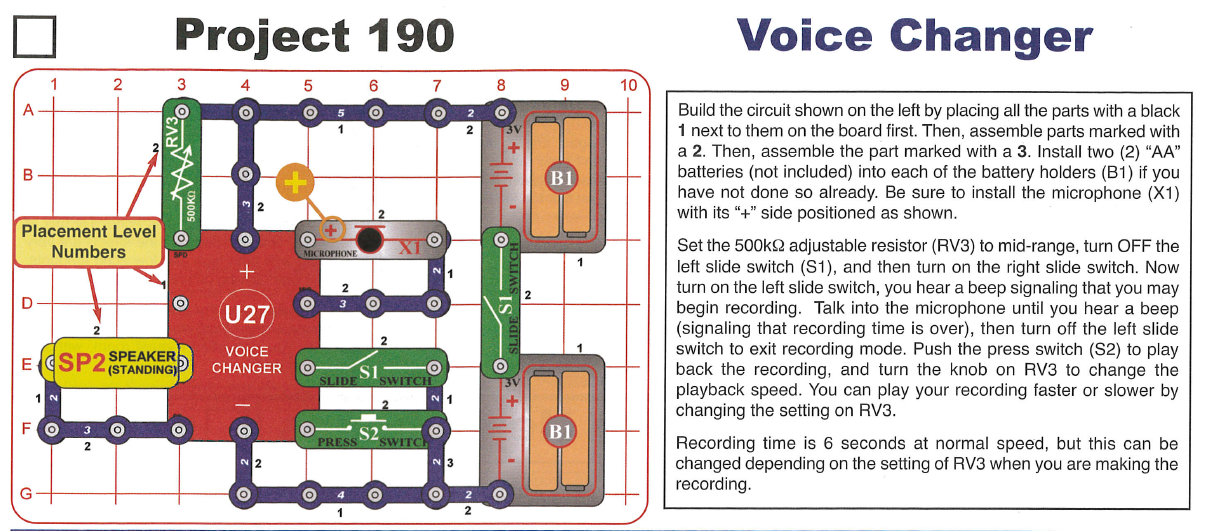 Follow the directions for recording your voice.  Set the adjustable resistor (RV3) to midrange. The arrow should be pointing to the bottom of the part. Begin with both slide switches (S1) turned OFF. Be sure to turn switches on and off in the correct sequence. Turn ON the RIGHT slide switch (S1).Turn ON the LEFT slide switch (S1). You will  hear a beep.  Speak into the microphone (X1). When you hear three beeps, the recording has ended. It will record for about 6 seconds.Turn OFF the LEFT slide switch. Leave the RIGHT slide switch ON. PUSH the press switch (S2) to play. You will hear your recording. Turning the knob on the adjustable resistor (RV3) changes the playback speed which will change the voice recording. Turn to the right to speed up your recording. Turn to the left to slow down your recording.EXTENSION-Build Activity 184: Electronic Keyboard (page 93)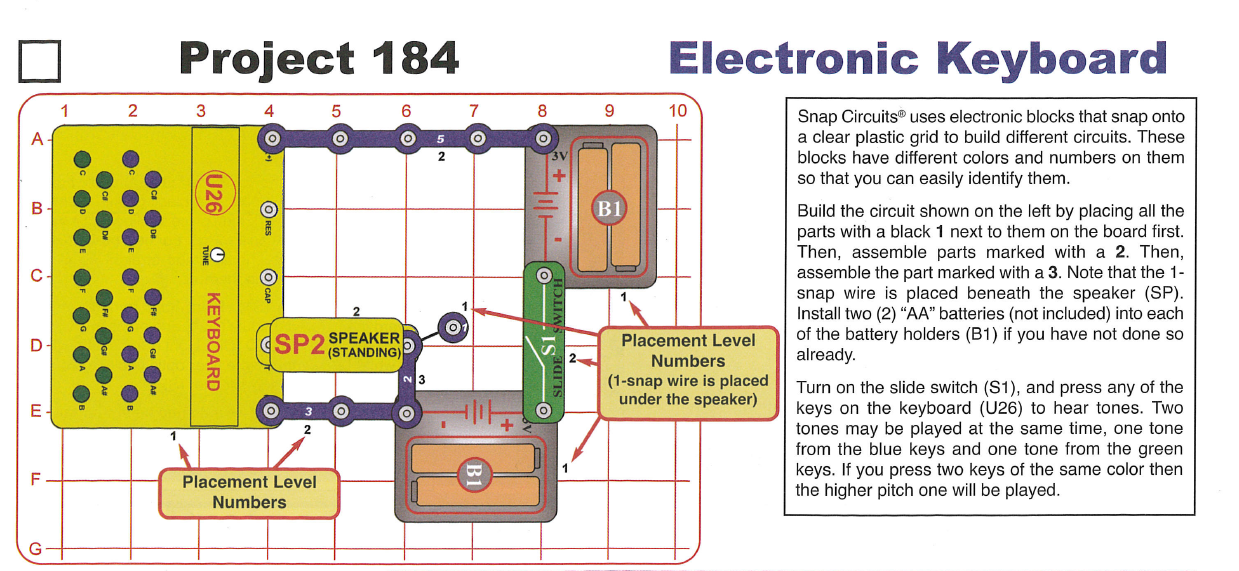 See page 94 in the Project Manual to play different simple songs on the keyboard.